SZKOŁA PODSTAWOWA Z ODDZIAŁAMI INTEGRACYJNYMI NR 330 IM. NAUCZYCIELI TAJNEGO NAUCZANIA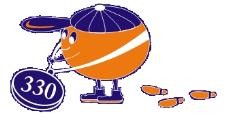 02-796 Warszawa, ul. Mandarynki 1Tel.: 226487929, fax.:226487929sp330.ursynow.warszawa.pl,                                    e-mail: sp330@eduwarszawa.pl


WYSTĄPIENIE U UCZNIA ZACHOWAŃ UNIEMOŻLIWIAJĄCYCH PROWADZENIE LECKJICel: Procedura określa postępowanie nauczycieli/pracowników szkoły w przypadku ucznia uniemożliwiającego prowadzenie lekcji (wulgaryzmy, głośne rozmowy, brak reakcji na uwagi i polecenia nauczycieli, zachowania agresywne i autoagresywne również podczas przerw śródlekcyjnych).Zakres obowiązywania:Nauczyciel podejmuje działania wychowawcze (rozmowa) zmierzające do eliminacji trudności i rozwiązania problemu. Jeżeli działania wychowawcze nie przynoszą efektu stosuje  się:1.Nauczyciel podchodzi do ucznia przejawiającego zachowania utrudniające prowadzenie lekcji. Próbuje dowiedzieć się jaka jest przyczyna niepożądanego zachowania.2.Nauczyciel proponuje uczniowi wsparcie w postaci np.: przerwy, pomocy w zadaniu, zmniejszeniu wymagań, zmianę miejsca itp.3.W przypadku ucznia który odmawia współpracy, nauczyciel przypomina zasady obowiązujące w klasie, oraz konsekwencje nie przestrzegania ich.4.Jeżeli uczeń, mimo podjętych przez nauczyciela działań, nadal ma trudność z przestrzeganiem zasad lub wyciszeniem się opuszcza salę pod opieką nauczyciela wspomagającego lub pomocy nauczyciela. W uzasadnionych przypadkach (agresja, autoagresja, uciekanie) osoba, która wyprowadziła dziecko na korytarz może poprosić osoby trzecie o pomoc, lub zadzwonić po wsparcie do sekretariatu.5.W oddziale klasowym w którym nie ma drugiego nauczyciela/pomocy nauczyciela, a konieczne jest, żeby uczeń opuścił klasę nauczyciel prosi osoby trzecie o pomoc, lub dzwoni do sekretariatu szkoły z prośbą o wsparcie.6.Nauczyciel informuję rodzica, lub wpisuje do dziennika Librus uwagę odnośnie zachowania ucznia i sporządza notatkę. Wobec ucznia stosuje się konsekwencje przewidziane w Statucie Szkoły.7.Nauczyciel powiadamia wychowawcę klasy o zachowaniu ucznia i podjętych działaniach.8.Wychowawca w porozumieniu z psychologiem/pedagogiem opracowuje plan naprawczy w celu przezwyciężenia trudności ucznia wraz z pisemnym zobowiązaniem rodzica do rzetelnej współpracy w tym zakresie.9.W przypadku braku reakcji na podjęte wcześniej działanie wychowawca klasy w porozumieniu z pedagogiem szkolnym/Dyrektorem szkoły wzywa rodziców/opiekunów prawnych i informuje o istniejących trudnościach i zapoznaje z sytuacją i planem działań.10.Rodzic poświadcza na piśmie o zapoznaniu się z treścią ww. dokumentu